BRASATO DI CAROTE AL PROFUMO DI PORCINIVeniamo alla delizia che vi farà leccare i baffi per molto tempo! Dosi due persone, come piatto unico accompagnato da abbondante purè:1,500 gr di carote5 scalogni3 cucchiai di porcini essiccati tritati finemente (ottima soluzione per riutilizzare i funghi meno belli o le rotture!)350 ml di brodo vegetale250 ml di vino rossoolio EVO (Extra Vergine Oliva) qbcurrysale integrale qbpepe qbPer la salsa:succo di 1 limoneprezzemolo2/3 cucchiai di olio EVOPer accompagnare:purè di patate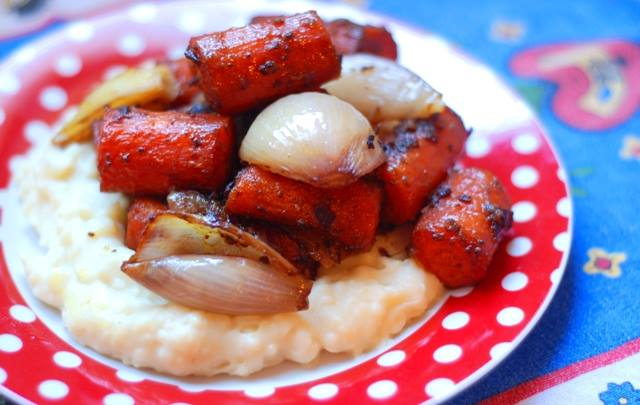 Procedimento: preriscaldare il forno a 180 gradi.Pelare gli scalogni e sbollentarli per un minuto. Scolarli, sbucciarli e tagliarli a metà.Pelare le carote e tagliarle a tocchetti grossi di 3/4 cm.Prendere una pirofila che vada bene sia per il fornello, che per il forno: versare un po’ di olio nella pirofila, versare le carote, condirle con sale e pepe e metterle sul fuoco per 10 minuti fino a doratura.Aggiungere gli scalogni, cospargere con curry e continuare la cottura per un paio di minuti a fuoco vivace, mescolando spesso. Sfumare con il vino rosso. Una volta che il vino è evaporato, aggiungere il brodo e portare a bollore.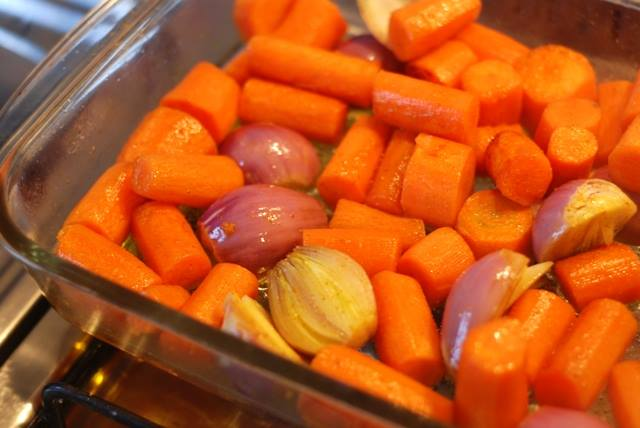 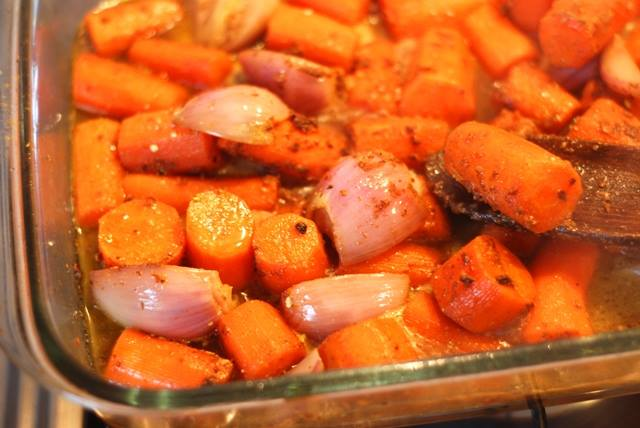 Infornare a 180° per 1 ora e mescolare le verdure a metà cottura.5 minuti prima del termine, aggiungere la polvere di porcini essiccati e mescolare abbondantemente.Una volta cotto il brasato di carote, preparare a parte un condimento mescolando limone, olio e prezzemolo ed irrorare il brasato. Mescolare e servire. Accompagnare con un purè di patate fumante.